The City School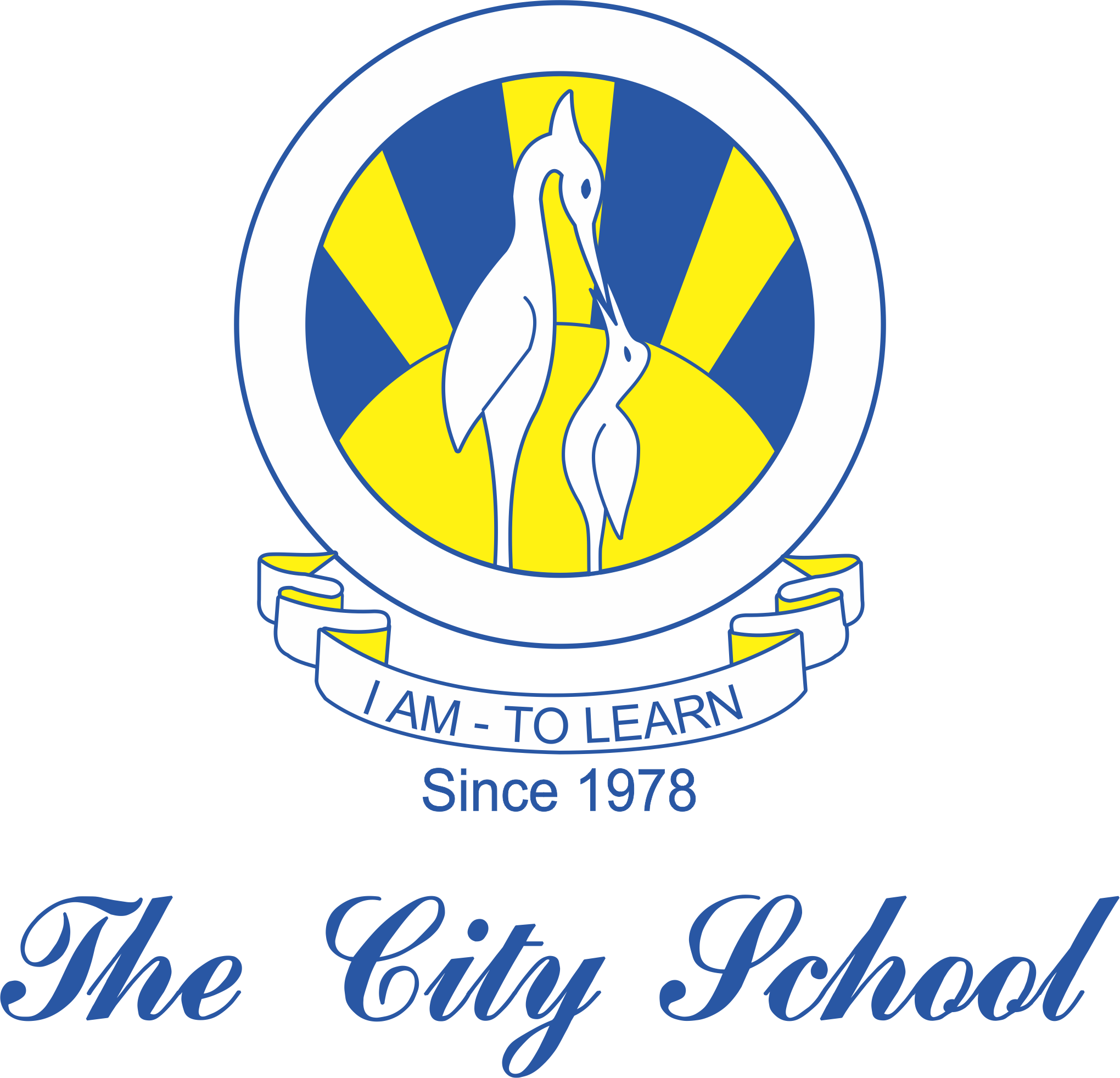 North Nazimabad Boys Campus                                Syllabus for First Term 2018-2019Subject: History                                          			Level: 8Chapter 1: The Rise to the power of British in India (page: 3-21)Chapter 2: The European Challenge (page:22-43)Chapter 3: The British Raj in India (page:44-70)